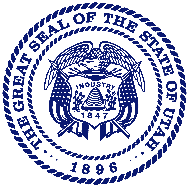 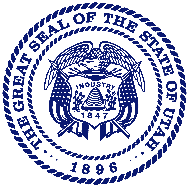 	State of Utah	SPENCER J. COX	Governor	DEIDRE M. HENDERSON	Lieutenant Governor  M E M O R A N D U MTO:	LP Gas Board MembersFROM:	Jon Ritchie			Chief Deputy, State Fire MarshalDATE:	March 14, 2024SUBJECT:	LP Gas Board MeetingVirtual MeetingAn LP Gas Board meeting has been scheduled for Thursday, March 14, 2024, at 10 A.M. This meeting will be held virtually. Members of the public that wish to participate must contact the State Fire Marshal’s office prior to 12:00 P.M., Wednesday, March 13, 2024, or join us at: https://meet.google.com/ebm-tcgm-tee BOARD MEMBERS ARE ENCOURAGED TO ATTEND IN PERSON.The agenda for the Board meeting will be as follows:This Board meeting is called to order and welcomed by Chair, Greg Rynders.Is a quorum present?        Members_____________________.Approval of the minutes of the December 14, 2023, Board meeting.Open meeting training for year 2024, Marcus YockeyIncident reports: Overfilled cylinder incident, 12-1-23, Justin Cheever. Vaporizer fire Wasatch County, 2-5-24, Keith Claybaker.Discussion, Boyd Cook.  How to communicate to distributors and resellers importance of: Reporting incidentsLPG Certification Inspecting cylinders (flyer and decals) Approval by the Board of a virtual meeting June 13, 2024Report to the Board of Utah legislative items, Ted Black, Utah State Fire MarshalWhat to do if I am contacted by the media? Ted Black, Utah State Fire Marshal. Distribute new 2024, NFPA 58 code books (including copy of NFPA 58 handbook).Old business:New business:Online testing update, Boyd Cook.Public Comment (limit to 3 minutes)Next meeting date and time: Thursday, June 13, 2024, at 10 A.M. The meeting will be held virtually as well as in person.			